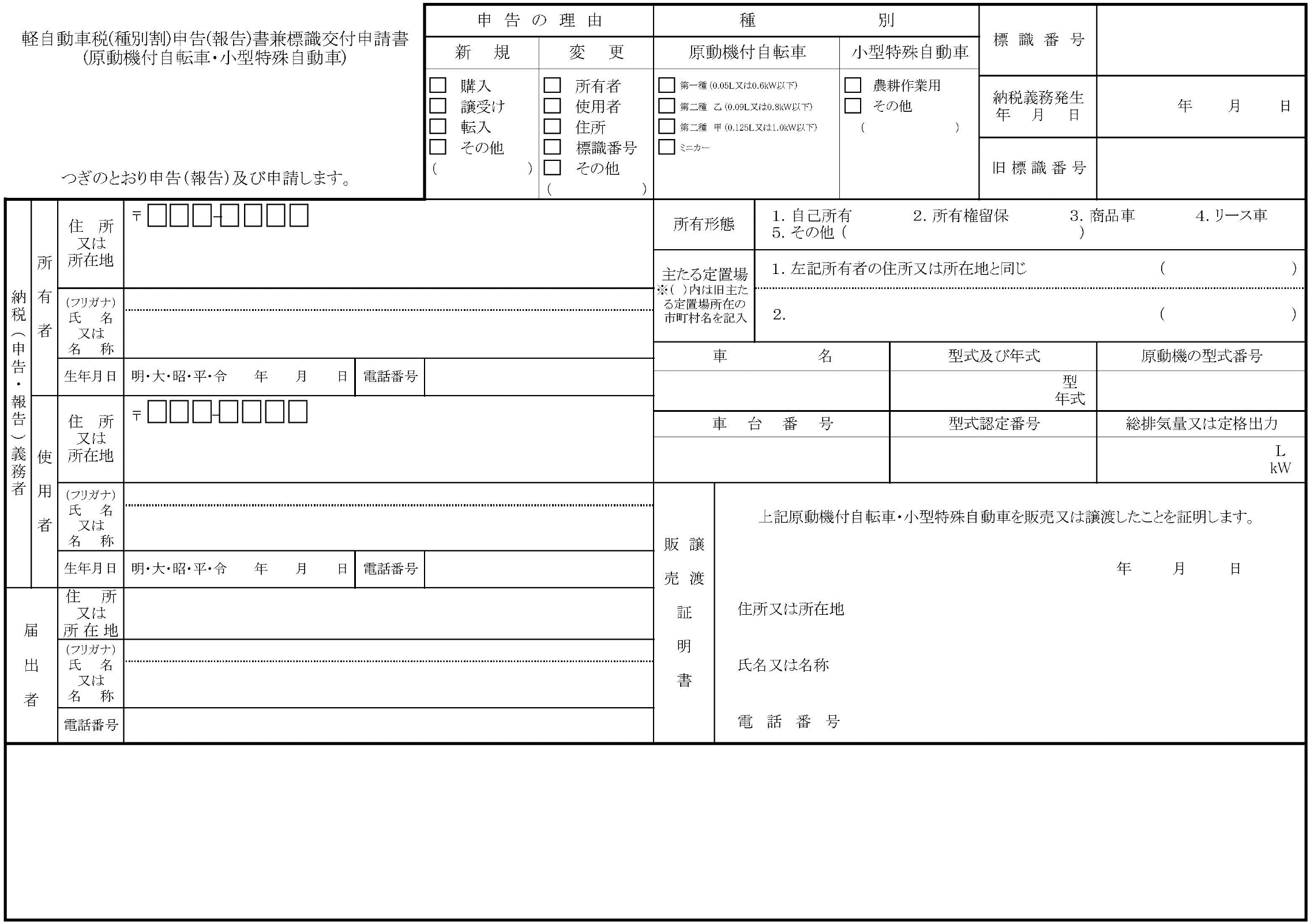 年　　月　　日福井県勝山市長　殿記載要領（第３３号の５様式）１　この申告書は、原動機付自転車又は小型特殊自動車１台ごとに作成すること。２　「申告の理由」及び「種別」の各欄には、該当箇所の□（チェック欄）にレを記入すること。３　「納税（申告・報告）義務者」の欄には、所有者と使用者が同じである場合は、所有者欄のみを記入すること。４　「届出者」の欄には、申告に来た者が納税義務者以外の者である場合に記入すること。５　「所有形態」の欄については、該当項目を○で囲むこと。　　　　　　　また、「５．その他」に該当する場合には、（　）内にその詳細を記入すること。６　「主たる定置場」の欄には、申告の際の主たる定置場が所有者の住所又は所在地と同じである場合については１を○で囲み、それ以外の場合については２の欄にその住所又は所在地を具体的に記入すること。　　　　　　　また、変更の申告の場合については、（　）内に旧主たる定置場所在の市町村名を記入すること。７　「販売・譲渡証明書」の欄には、申告に係る原動機付自転車又は小型特殊自動車を販売又は譲渡をした者　　　　　　　が、その者の住所又は所在地、氏名又は名称並びに電話番号を記入すること。なお、証明の年月日については、その販売又は譲渡が行われた日を記入すること。自賠責保険期間年　　月　　日　　　　　　　　　　　　　　　　　　　　　　　　　　　　　　　　　　　　　　　　　　　　　　　　　　　　　　　　　　　　　　　　　　年　　月　　日副担当担　当確認　　/入力　　/